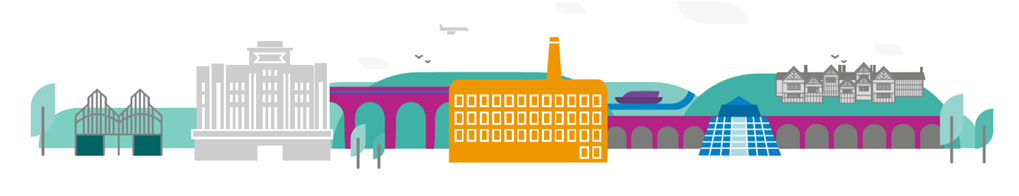 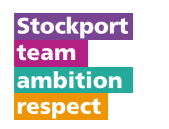 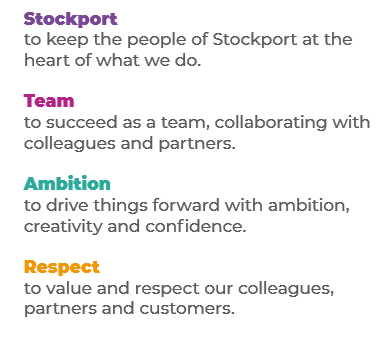 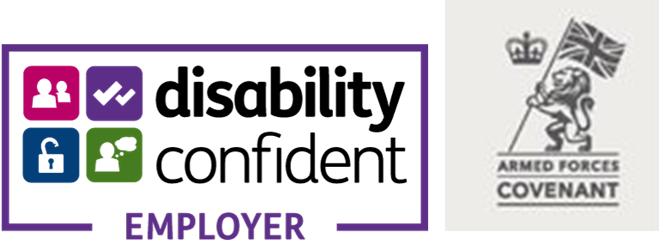 Main Purpose of the JobTo supervise the Personal Advisors on the Leaving Care Team alongside the other Senior Practitioner, supporting their development and ensuring the quality of their work. The Senior Practitioner also holds a small caseload of care leavers, and will be highly motivated to achieve the very best outcomes for our young people making the transition to adulthood. This will involve excellent skills in working flexibly and proactively with young people to ensure they reach their full potential. Partnership working is also key, working within the Team Around the Care Leaver and Team Around the Adult model. The Senior Practitioner will work in collaboration with the Team Leader and other Senior Practitioner to deliver services within the Local Authority’s policies and procedures, to achieve an outstanding offer to our care leavers.Key ResponsibilitiesTo manage a complex allocated caseload which requires knowledge and experience of current social work developments, research and practice;To supervise staff in line with the council’s supervision policy;To be responsible for decision making on individual cases as agreed with the Team Leader;To assess need including the identification of risk and the need for protection, and/or to explore the most effective method of intervention To chair meetings including planning meetings and Team Around the Care Leaver meetings;In collaboration with the Team Leader, to identify and develop the provision of appropriate learning opportunities for staff and students;To provide support, guidance and assistance to the Team Leader in the identification of training needs and the assessment of competency;To comply and ensure compliance with all systems, financial, personnel, administrative, management information, client records etc, as directed by the Team Leader;To contribute to the development and evaluation of services through the dissemination of research and the sharing of knowledge, skills and practice experience with managers, colleagues and professional groups;To keep abreast of new legislation and methods of work with children, young people and families, with a focus on children leaving care and care leavers;To contribute to the development of the service and maintenance of best practice standards by participating in working groups and acting as a mentor/trainer as appropriate;To undertake any other duties as required and which are commensurate with this post and grade.To work positively and inclusively with colleagues and customers so that the Council provides a workplace to deliver a service that does not discriminate against people on the grounds of their age, disability, gender reassignment, marriage, civil partnership, pregnancy, maternity, race, religion, belief, sex, or sexual orientation. To fulfil personal requirements, where appropriate, with regards to Council policies and procedures, standards of attendance, health, safety and welfare, customer care, emergency, evacuation, security and promotion of the Council’s priorities.Additional InformationThe responsibilities set out in this document, in the advert and any additional information are intended to provide a flavour of the work you will carry out. It is not possible to include everything you will be asked to undertake, and we expect all colleagues to work flexibly according to business needs and to enhance your own development. Your skills, abilities and training needs will be taken into account and discussed with you when any significant changes to your role are needed. In line with our flexible approach you may be required to work from home for a proportion of your time or from any of the Council's sites across the borough.The Council is an inclusive employer and holds the Disability Confident and Armed Forces Covenant accreditations. If you have a disability, we will support you by implementing reasonable adjustments to enable you to perform your role.About YouPlease use your application to tell us how well you meet the criteria listed below as these are the key skills, experience, technical expertise and qualifications needed to be successful in the role. We will then use all the information you provide in your application to help us decide whether you are shortlisted for interview. Any interview questions or additional assessments such as tests or presentations may also be broadly based on these criteria:Working to the Council’s values and behaviours by:Keeping the people of Stockport at the heart of what we doSucceeding as a team, collaborating with colleagues and partnersDriving things forward with ambition, creativity and confidenceShowing value and respect to our colleagues, partners and customers.Qualified Social Worker with current Social Work England registration, with fieldwork experience, especially with looked after children and child protectionSupervision experience (or experience as a Practice Educator), and staff development skills including knowledge of adult learning theoryA range of experience working with children, young people and young adultsAbility to communicate clearly (oral and written) and to work in partnership with colleagues, other agencies, service users and carersKnowledge of relevant legislation and social policy issues, and of different approaches to social work practiceHighly organised and able to work flexibly in a fast-paced environment, with good IT skills and use of digital platformsChairing and advocacy skills and experienceExperience of managing resourcesExperience of informing and making decisionsAbility to drive and access a car for work (this is an Essential Car User post).Role: Senior PractitionerService Area:Leaving Care TeamDirectorate:Salary Grade: